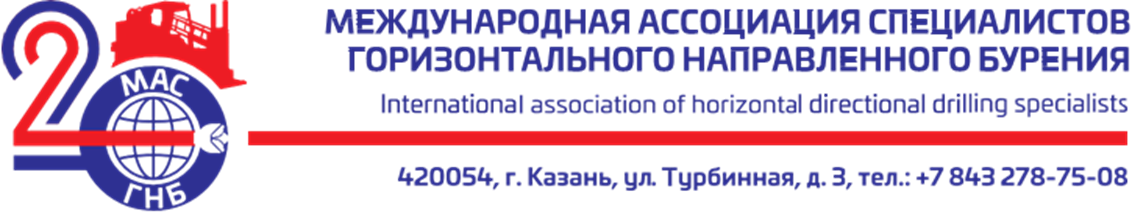 Заполненную форму и реквизиты вашей организации просим направить  по e-mail: info@masgnb.ru РЕГИСТРАЦИОННАЯ ФОРМА-ЗАЯВКА XVII ежегодный учебный семинар операторов комплексов ГНБЗаезд участников семинара:07 февраля 2021 г. (после 12.00), выезд 12 февраля 2021 г.Начало регистрации 08 февраля 2021 г. в 09.00 (по московскому времени)Наименование организации-участника _______________________________________________Почтовый адрес ____________________________________________________________________Тел.______________________факс ______________e-mail_________________________________Состав участников:ФИО, должность ___________________________________________________________________ ФИО, должность ___________________________________________________________________ФИО, должность ___________________________________________________________________ФИО, должность ___________________________________________________________________ФИО, должность ___________________________________________________________________ФИО, должность __________________________________________________________________________Сведения об эксплуатируемой технике ГНБКомпания - производитель___________________________________________________________Модель установки ГНБ _____________________________________________________________Участие в учебном семинареРегистрационный взнос на участие одного человека составляет 29 600 руб. В стоимость входит: портфель участника, материалы курса по тематике семинара на бумажных носителях, нормативно-техническая документация.Вид транспорта, дата приезда в г. Казань:    ______________________________________________________________________________________________________________________________________________________________________________________________________Заявки на участие в учебном семинаре принимаются до 20 января 2021 г.Заявку в электронной версии можно скачать на сайте www.masgnb.ru Исполнительная дирекция МАС ГНБ тел.:(843)278-75-08СПЕШИТЕ ПОДАТЬ ЗАЯВКУ!!! МЕСТА ОГРАНИЧЕНЫ!!!